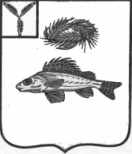 СОВЕТНОВОСЕЛЬСКОГО МУНИЦИПАЛЬНОГО ОБРАЗОВАНИЯЕРШОВСКОГО МУНИЦИПАЛЬНОГО РАЙОНАСАРАТВОСКОЙ ОБЛАСТИРЕШЕНИЕот  25.10.2021 года							№ 122-176О проведении публичных слушанийпо вопросу внесения изменений и дополненийв Устав Новосельского МОВ соответствии с Законом саратовской области от 29 сентября 2021 года № 94-ЗСО «О внесении изменений в статью 1 закона Саратовской области «О вопросах местного значения сельских поселений Саратовской области», Уставом Новосельского муниципального образования Ершовского муниципального района Саратовской области, Совет Новосельского муниципального образования РЕШИЛ:Назначить публичные слушания по вопросу внесения изменений в Устав Новосельского муниципального образования.Утвердить рабочую группу по подготовке, проведению публичных слушаний и рассмотрению предложений по вопросу внесения изменений в Устав Новосельского муниципального образования в составе:- Проскурнина И.П. – Глава Новосельского муниципального  образования, председатель рабочей группы- Чугошкин Д.С. – депутат Совета Новосельского МО, член рабочей группы;    - Королева Н.А. - ведущий специалист администрации Новосельского МО, член рабочей группы.Провести публичные слушания 09 ноября 2021 года в здании администрации  п. Новосельский  в 11.00 часов.Установить следующий порядок учета предложений и участия граждан и организаций Новосельского муниципального образования в обсуждении проекта решения о внесении изменений в Устав Новосельского муниципального образования:- предложения от граждан и организаций в письменном виде принимаются администрацией Новосельского муниципального образования ежедневно (кроме субботы и воскресенья) по адресу: 413513 Саратовская область, Ершовский район,  п.Новосельский,                ул. Молодежная, д.7   до 9.00  часов 09 ноября 2021 года.Обнародовать настоящее решение в местах, определенных решением Совета Новосельского муниципального образования от 14.09.2018 года № 1-7 «Об определении специальных мест для официального обнародования нормативно-правовых актов Совета Новосельского муниципального образования», на официальном сайте администрации Ершовского муниципального района в сети «Интернет».Глава Новосельского                                                                             муниципального образования		            И.П. Проскурнина								Приложение к решению Совета								Новосельского МО  ЕМР								от  25.10.2021 г.  № 122-176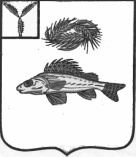 СОВЕТНОВОСЕЛЬСКОГО МУНИЦИПАЛЬНОГО ОБРАЗОВАНИЯ                                 ЕРШОВСКОГО МУНИЦИПАЛЬНОГО  РАЙОНА	                                            САРАТОВСКОЙ ОБЛАСТИРЕШЕНИЕот _____ 2021 года                                                                                        №______«О внесении изменений и дополнений в Устав Новосельского муниципального образования Ершовского муниципального района Саратовской области»В соответствии с Законом саратовской области от 29 сентября 2021 года № 94-ЗСО «О внесении изменений в статью 1 закона Саратовской области «О вопросах местного значения сельских поселений Саратовской области», Уставом Новосельского муниципального образования Ершовского муниципального района Саратовской области, Совет Новосельского муниципального образования РЕШИЛ:Внести в Устав Новосельского муниципального образования Ершовского муниципального района Саратовской области от 17.10.2018г.  № 5-17, принятый решением Совета Новосельского муниципального образования следующие изменения:Пункт 18 части 1 статьи 3 признать утратившим силу;Дополнить часть 1 статьи 3 пунктом 23 следующего содержания:«22. Дорожная деятельность в отношении автомобильных дорог местного значения в границах населенных пунктов поселения и обеспечение безопасности дорожного движения на них, включая создание и обеспечение функционирования парковок (парковочных мест), осуществление муниципального контроля на автомобильном транспорте и в дорожном хозяйстве в границах населенных пунктов поселения, организация дорожного движения, а также осуществление иных полномочий в области использования автомобильных дорог и осуществления дорожной деятельности в соответствии с законодательством Российской Федерации».2. Направить настоящее решение на государственную регистрацию в Управление Министерства юстиции Российской Федерации по Саратовской области.3. Настоящее решение вступает в силу с   01 января 2022 года.Глава Новосельского                                                                                          муниципального образования                             И.П. Проскурнина